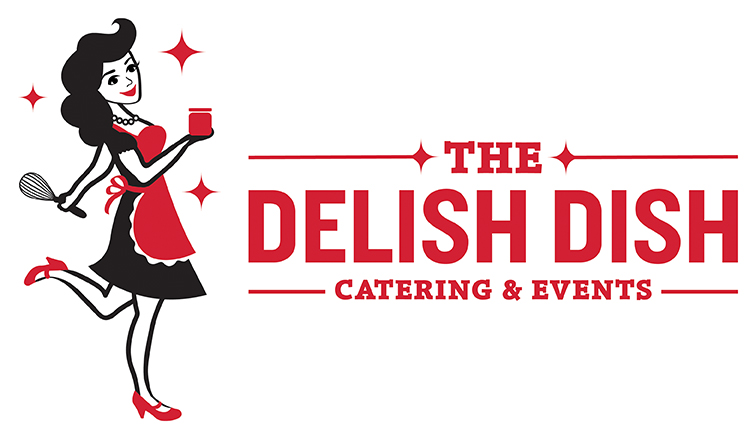 Corporate Catering MenuFind our complete catering menu online at www.TheDelishDish.com House Made SoupsMinimum order: 10 servings Broccoli Cheddar Soup Gooey cheddar with broccoli and garlic $4.00/cup Roasted Tomato & Basil Soup  (GF)Homemade tomato soup with fresh basil $4.00/cupPumpkin Turkey Chili  $5.00/cupSoup of the Day Ask about our soup special! Jamwich™ Platters 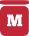 An assortment of our most popular sandwiches. All platters come with pickles, utensils, plates, & napkins.Small Platter - $98 (serves 10)Medium Platter - $135 (serves 15)Large Platter - $220 (serves 25)UPGRADE your platter with potato chips ($1), local pretzels ($1.50, assorted desserts ($1.50), coffee ($2.00), soda & mini waters ($1.50)Delish De-Light™ menu items under 500 calories. (Individual Jamwich™under 500 calories does not include sides)Order today! Call 859.250.0881 or visit www.TheDelishDish.com Jamwich™ Box Lunch   $10.95Jamwiches™ are unique wraps and sandwiches created with Made By Mavis™ artisan jams, jellies, and chutneys, as well as our handmade sauces and dressings. Served with a bag of Yankee Doodle Deli Gourmet Pretzels, homemade bread & butter pickles, and our signature Five-Spice Snickerdoodle cookie. Napkin and a mint are included. Gluten-free bread available upon request (add $2)	Bourbon Barrel BLT Bourbon Barrel Stout Syrup, crispy bacon, tomato, spring mix, mayo on multigrain bread	The Kitchen Sink smoked turkey, cream cheese, Apple-Jalapeno Jelly, caramelized red onion, everything bagel	Pesto Chicken Wrap Moist roasted chicken breast, Greek Yogurt-Pesto dressing, celery, spinach, celery, and bell peppers wrapped in a flour tortilla	Buffalo Chicken Wrap Oven roasted chicken, tossed in our buffalo sauce, tomato, Monterey Jack, ranch and lettuce wrapped in a flour tortilla	Turkey & Cranberry Oven roasted turkey, goat cheese, spring mix, and our Cranberry-Pear Chutney on ciabatta	Peace, Love & Hummus Sautéed veggies, our house-made preserved lemon hummus and spring mix wrapped in a flour tortilla (VG)	Bring Home the Beef Thinly sliced roast beef, lemon-basil mayo, caramelized red onions, spring mix on ciabatta	We Be Hammin’ Ham and cheddar on a ciabatta roll with lettuce and our Bourbon Barrel Stout Syrup	Individual Lunch Salads Add roasted chicken: $2. Comes with our signature Five-Spice Snickerdoodle cookie. Harvest Salad Spring mix, pears, blue cheese, craisins, sunflower seeds, honey-pepper balsamic dressing (GF, V)   		$10.95House Salad Cucumber, cherry tomato, roasted corn, red onion, and Green Goddess dressing (GF)	             		 $10.95Strawberry Salad Feta, strawberries, pecans, & homemade poppyseed dressing(GF,V) 					 $10.95Tuna Salad on GreensHomemade white Albacore tuna salad served on a bed of field greens (GF)                  $8.95Pesto Chicken on Greens Moist roasted chicken breast, Greek Yogurt-Pesto Dressing, celery, spinach, & bell peppers served on top spring mix (GF)                          $8.95Cold Sides Small $30 (Serves 10) or Large $50 (Serves 20). Custom side dishes available.Broccoli Salad Bacon, cheddar, sunflower seeds, raisins, apple cider dressing (GF)Corn & Bacon Potato Salad Your new favorite potato salad with dill-yogurt dressing (GF)Kale and Apple Salad Our new favorite side with poppy seed dressing (GF,V) Lemon Orzo Salad Fresh herbs and feta brighten up this salad (V) Watermelon, Tomato & Feta Salad Fresh herbs and lemon dressing (V, GF) Breakfast OptionsContact us for pricing. Minimum order: 10 guestsBreakfasts BurritosIndividually wrapped, served with salsa & sour creamSausage, Pepper, & Onion BurritoPotato, Poblano, & Onion Burrito (V)Spinach, Mushroom, & Feta Burrito (V)Breakfast Bakes & CasserolesMost available gluten-free upon requestAsparagus & Mushroom (V) Chorizo & Potato Everything Bagel with Sausage Smoked Salmon with Potatoes & Herbs Spinach & Feta (V)Southwestern (Sausage, Pepper, Onion) Quiches or Mini FrittatasFrittatas (GF) are muffin size; we suggest 2 per person. Quiches are full pies or bite-size.Ham & Cheddar with Basil Quiche Lorraine (bacon, onion, Swiss)Spinach & Feta (V)Red Pepper & Goat Cheese (V)French Toast Casserole With streusel topping, served with maple syrup (V)  Mini Scone Platter A mix of our homemade cranberry, blueberry, chocolate chip, and/or vanilla bean scones (V) Yogurt & Berry ParfaitsFresh strawberries, blueberries, Honey Greek yogurt and topped with Whirly Bird Granola (V) Order today! Call 859.250.0881 or visit www.TheDelishDish.comSome like it Hot…Contact us for pricing. Minimum order: 10 guests
Slider BarSlider bar (choose 2-3) comes with slider and pretzel buns, coleslaw & homemade bread & butter pickles. Apple Cider Pulled Chicken (GF)Barbeque Beef Brisket (GF)Black Bean Sliders w/Chipotle Mayo Buffalo Pulled Chicken (GF)Maple-Espresso Pulled Pork (GF)Italian Inspiration Butternut Squash Lasagna RollsBacon & Parmesan PastaClassic Lasagna Pasta Primavera (chicken optional) Italian Sausage Mostaccoli  Vegetable Lasagna Slow-Roasted Italian Pork with root vegetables and white wine sauce (GF)Roman Style Chicken white-wine braised chicken with prosciutto, peppers, onions, and tomatoes (GF)Taco Bar Option to add Cilantro-Lime Rice & Black BeansBeef Piccadillo (GF)Adobo Pulled Chicken  (GF)Adobo Pulled Pork (GF)Cilantro-Lime Jackfruit (V, GF)Potato, Poblano & Corn (V,GF) Pork Carnitas (GF)*Taxes & Delivery not included in pricing; 10 guests or $100.00 minimum order. Orders with less than 48-hours notice may incur a fee.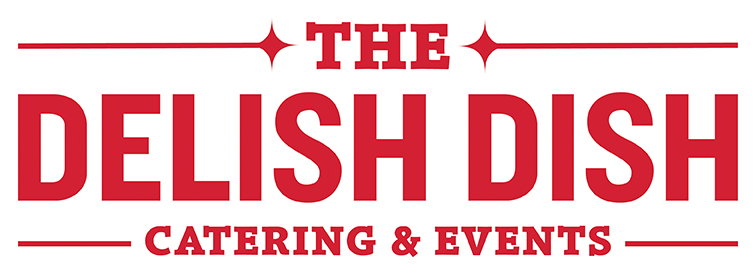 Corporate Catering Menu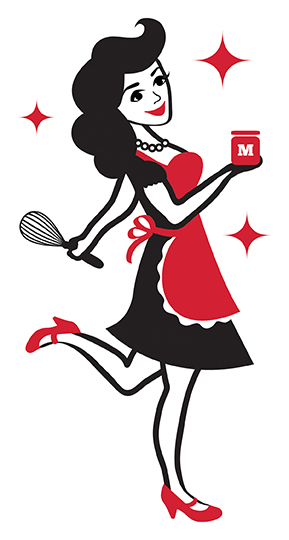 Find our complete catering menu online at www.TheDelishDish.comOrder via phone or email:  859.250.0881 Mavis@thedelishdish.com